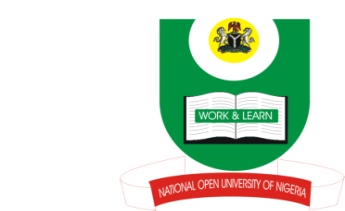 NATIONAL OPEN UNIVERSITY OF NIGERIA, ABUJAPlot 91, Cadastral Zone, Nnamdi Azikwe Express Way, Jabi-AbujaFACULTY OF ARTS                                 October/November Examinations 2016 Course Code: CTH 841                                                                                Course Title: CHRISTIANITY AND COLONIALISM IN NIGERIACredit Unit:   3Time Allowed: 3hrsInstruction: Answer question one and any other two questions.1.  With relevant analyses, discuss the development of Christianity from 1841 to 1865 in Nigeria.2. Discuss the development of Political Parties in Nigeria from 1922 to 1951.3. State the common interest of both British government and Missions in Igboland.4.  Explain the administration re-organisation in Kabba Province between 1908 to 1927.5. Enumerate why Lugard adapted the system of indirect rule in Northern Nigeria from 1900 to 1918.